4 Niedziela AdwentuEwangelia wg św. Mateusza 1,18-24. Z narodzeniem Jezusa Chrystusa było tak. Po zaślubinach Matki Jego, Maryi, z Józefem, wpierw nim zamieszkali razem, znalazła się brzemienną za sprawą Ducha Świętego.
Mąż Jej, Józef, który był człowiekiem sprawiedliwym i nie chciał narazić Jej na zniesławienie, zamierzał oddalić Ją potajemnie.
Gdy powziął tę myśl, oto anioł Pański ukazał mu się we śnie i rzekł: «Józefie, synu Dawida, nie bój się wziąć do siebie Maryi, twej Małżonki; albowiem z Ducha Świętego jest to, co się w Niej poczęło.
Porodzi Syna, któremu nadasz imię Jezus, On bowiem zbawi swój lud od jego grzechów».
A stało się to wszystko, aby się wypełniło słowo Pańskie powiedziane przez Proroka:
«Oto Dziewica pocznie i porodzi Syna, któremu nadadzą imię Emmanuel», to znaczy: Bóg z nami.
Zbudziwszy się ze snu, Józef uczynił tak, jak mu polecił anioł Pański: wziął swoją Małżonkę do siebie.22.12.2019   4 Niedziela Adwentu1. Bóg zapłać Siostrom Szarytkom za poświęcony  czas  i  wygłoszenie  rekolekcji. Życzymy  wesołych  i  błogosławionych  Świąt  Bożego  Narodzenia.2. Osoby, które chciałyby pomóc przygotować dekoracje bożonarodzeniowe w kościele, zapraszamy jutro na godz. 9.00.3. Dzisiaj po każdej Mszy Świętej przed kościołem młodzież z KSM rozprowadza za dobrowolną ofiarę sianko na stół wigilijny.
4. We wtorek Wigilia  Bożego  Narodzenia. Według  tradycji  dzień  wigilijny  jest  postem. Dlatego  zanim  o  wschodzącej  gwiazdce  zasiądziemy  do  stołu  wigilijnego  przeczytajmy  tekst  z  Pisma  św. o  narodzeniu  Pana  Jezusa,  odmówmy  pacierz  i  złóżmy  sobie  życzenia. Życzenia   nie  powinny  z  okazji  tych  świąt  dotyczyć  rzeczy  materialnych. Niech  ta  wieczerza  nie  będzie  zakrapiana  alkoholem. Wyłączmy  na  ten  dzień,  jak i  na  święta  telewizję  i  komputery. Zechciejmy  po  wieczerzy  wigilijnej  oczekiwać  narodzenia  P.J.  nie  tyle  rozpakowując  prezenty,  ile  czas  oczekiwania  na  pójście  na  pasterkę  wypełniajmy  śpiewem  kolęd.
5. We wtorek o  g.  24.00 Pasterka. W pierwszy dzień świąt tradycyjnie  Mszy  św.  wieczorowej  nie  będzie.6. W Uroczystość Objawienia Pańskiego (Trzech Króli) 6 stycznia 2020 roku,  w Janowie odbędzie się Orszak Trzech Króli. Pragniemy, aby Orszak był przykładem zgodnego współdziałania mieszkańców naszej parafii i gminy; by  inicjatywa ta połączyła i zespoliła naszą lokalną społeczność. Motywem przewodnim tegorocznego Orszaku będzie zachęta do refleksji nad słowami św. Jana Pawła II, zapraszającymi do wysiłku na rzecz budowania lepszego świata. Wraz z Trzema Królami wyruszymy w drogę, aby zanieść do Stajenki nasze pragnienia odnowy oblicza ziemi, odnowy naszej Ojczyzny oraz odnowy serca każdego z nas. Program Orszaku Trzech Króli będzie wyglądał następująco:11.00 Msza św. intencji Parafian i Mieszkańców Gminy12.00 Rozpoczęcie Orszaku ulicami Janowa. Powrót do bazyliki. Pokłon Jezusowi w stajence. Jasełka o narodzeniu Jezusa. Życzenia i Kolędowanie. Poczęstunek w szkole podstawowej.14.30 Zakończenie. Uczestnicy Orszaku otrzymają korony, śpiewniki z kolędami oraz pamiątkowe naklejki. Zachęcamy do uczestnictwa w Orszaku w przebraniu postaci biblijnych.7. Ofiary na rewitalizację cmentarza: Janina Golik z Klonownicy Małej – 100 zł, bezimienna z Romanowa – 200 zł, bezimienna z Białej Podl. – 100 zł, Tadeusz Caruk z Klonownicy Małej – 100 zł, bezimienna z ul. 1 Maja – 100 zł, bezimienna z Werchlisia – 100 zł, bezimienna w Werchlisia – 100 zł, Celina Suprunowicz z Białej Podl. – 100 zł.8. Bóg  zapłać  za  złożone  dary  na  stół  rekolekcyjny  i  za  wszelką  pomoc  w  przygotowaniu  rekolekcji i  dekoracji  świątecznej.9. W tym tygodniu odeszła do Pana: Paulina Wawryniuk i Antoni Chwedoruk25.12.2019              PASTERKA i BOŻE NARODZENIE1. W  dniu  tak  wielkiej  radości  dla  nieba  i ziemi, kiedy  w kościele,  naszych domach  i  falach  eteru  rozchodzi  się  echo  kolęd,  w  dniu  kiedy  imię  Dziecięcia  Jezus  jest  takie  bliskie,  kiedy  szerokim  strumieniem  płynie  chrześcijańska  treść  życzeń  Świątecznych -  życzymy  Wam Drodzy Parafianie  i  Goście  pokoju  ducha  i  radości  chrześcijańskiej.  Niech  Boża  Dziecina  z  Betlejem   będzie  zachętą  do  cierpliwości, Boże  Dziecię  z  Nazaretu  natchnieniem  do  pracy  i  pomocy,  a  milcząca  Maryja  wzorem  szacunku  do  wypowiadanego  słowa. Natomiast  nadchodzący  2020  rok niech będzie  odmierzany  sukcesami  w  odnowie  świątyń  Naszych  serc.26.12.2019   Sw.  Szczepana1.W  dniu  jutrzejszym rozpoczynamy wizytę  duszpasterską  . Rozkład  kolędy  jest  wykazany  w elektronicznej gazetce  i  wywieszony  w  gablotce. Ze względu na zmniejszoną ilość księży w relacji do lat ubiegłych, wizytę duszpasterską rozpoczynamy od g. 8 rano.2.Naszym pragnieniem  jest  odwiedzić  każdą rodziną  i spotkać  się  wszystkimi  jej  członkami.   Idziemy  do  każdej  rodziny, której  przedstawiciel  wyjdzie  na  spotkanie  księdza,  bądź  jak  sąsiad  podprowadzi  do  sąsiada  Bardzo prosimy  o podwóz  kapłana na  kolędę  z  pod  plebanii  na  10 minut  przed wyznaczoną  godziną  rozpoczęcia kolędy. Ofiary  składane  w  czasie  kolędy  będą przeznaczone  na  spłacanie  inwestycji  parafialnych  z  mijającego  roku  oraz  na  inwestycje  w  2020  roku,  które  ogłoszę  w  Nowy  Rok.  3. Porządek wizyty duszpasterskiej. Rozpocznie się ona w piątek 27 grudnia.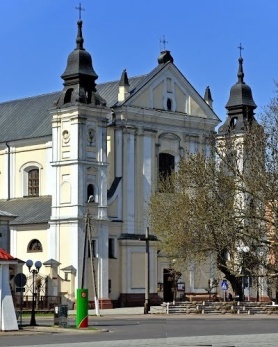 22 grudnia 2019 r.W CIENIU BazylikiPismo Parafii Trójcy św. w Janowie Podlaskim-do użytku wewnętrznego-PONIEDZIAŁEK – 23 grudniaPONIEDZIAŁEK – 23 grudnia7.00 1. +Piotra Grzesiuka w (r.), Helenę, zm z rodz Grzesiuków, Tychmanowiczów2. +Henryka w (r.), Juliana, Juliannę – of. Brat z rodziną17.001. +Franciszka, Anielę, Franciszkę, Józefa, Aleksandra, Annę, zm z rodz Andrusiuków – of. Rodzina2. +Janusza Grochowskiego w 6 r., Magdalenę, Leokadię, Zenona, Barbarę, zm z rodz Grochowskich, LeszkówWTOREK – 24 grudniaWTOREK – 24 grudnia7.00 1. +Antoniego w (r.), Antoninę, Jana, Eugeniusza, zm z rodz Skrodziuków2. +Adama Andruszkiewicza z racji imienin, zm z rodz Andruszkiewiczów – of. Żona Krystyna3. Dz – bł  w intencji Adama z racji imienin o Boże bł i potrzebne łaski4. +Jana Kapłana w 7 r. – of. RodzinaŚRODA – 25 grudniaŚRODA – 25 grudnia0.00 W intencji parafian i gości9.301. +Urszulę i Mariana Cypel, Bolesławę, Teodora, Katarzynę – of. Rodzina2. W intencji Ojca Świętego Franciszka, ks. Bpa Kazimierza, za księży pracujących i pochodzących z naszej parafii, misjonarzy oraz brata Piotra za których modli się Apostolat Margaretka3. +Zdzisława w (r.), Mariannę, Zbigniewa z rodz Zdanowskich11.301. +Antoniego Chmiela, Jadwigę, zm z rodz Chmielów i Turów2. +Kazimierza i jego rodziców – of. Kazimiera Michaluk3. Dz – bł w (r.) urodzin Dariusza i w 1 r. urodzin Antoniego o Boże bł i potrzebne łaskiCZWARTEK – 26 grudniaCZWARTEK – 26 grudnia8.00+Marcina w (r.), Zygmunta, Władysława, Stanisława, Bronisławę, Helenę, Honoratę, Katarzynę, zm z rodz Korolczuków, Szewczuków, Kipów – of. córka9.301. +Sławomira Hładoniuka w 5 r. – of. Rodzina2. Dz – bł w 4 r. urodzin Aleksandra Mosia o Boże bł i potrzebne łaski – of. Rodzice i dziadkowie3. Dz – bł w 50 r. ślubu Marty i Mariana Rusinek o Boże bł i potrzebne łaski – of. Dzieci z rodzinami11.30+Henrykę, Tadeusza, zm z rodz Offmanów, Chełstowskich17.00+Aleksandra w 24 r., Leokadię w 8 r., Marię, zm z rodz Wasiuków, Demianiuków, Iwaniuków – of. Syn CzesławPIĄTEK – 27 grudniaPIĄTEK – 27 grudnia7.001. +Marię i Sławomira Majewskich, Stanisławę, Józefa Michaluka2. +gr.1 Janinę Andrusiuk3. +Józefa w (r.), Annę, Zbigniewa, Stefana, Tadeusza, Feliksę, Franciszka, zm z rodz Dunajków, Matejuków, Korlagów – of. Syn4. +Paulinę Wawryniuk w 9 dzSOBOTA – 28 grudniaSOBOTA – 28 grudnia7.001. +gr.2 Janinę Andrusiuk2. +Marię w (r.), Zygmunta, Edwarda, Wiesława, Zofię, zm z rodz  Filów, Saletyckich, Januszkiewiczów – of. Rodzina3. +Stanisławę Górską – of. Teresa i Andrzej Plażuk4. +Wiesława Mirytiuka w 30 dzNIEDZIELA – 29 grudniaNIEDZIELA – 29 grudnia8.001. +gr.3 Janinę Andrusiuk2. +zmarłych rodziców z obu stron, Kazimierza, braci Bronisława Tadeusza, Grażynę9.301. +Ryszarda Hładoniuka w 5 r., Kamila, zmarłych rodziców z obu stron2. +Waldemara w 21 r., Reginę Omelaniuk, Stanisława, Stanisławę Bechta, Agnieszkę, Tadeusza Szulewskich – of. Córka Elżbieta3. Dz – bł w 18 r. urodzin Przemysława Melaniuka o Boże bł i potrzebne łaski – of. Rodzice i brat11.301. +Marię Karpiuk, Anielę Karpiuk, Zbigniewa Karpiuka – of. Rodzina Karpiuków2. +Antoniego Chwedoruka w 9 dz17.00+Stanisława, Witolda, Antoninę, Pawła, Stanisławę, zm z rodz Maksymiuków i Wereszczuków, Marię, Stanisława, zm z rodz Niedzielskich, Misiejuków, Kazimierę, Franciszka, Stanisławę Kotlarczuk, Stefana Osypiuka – of. Danuta Maksymiuk                                           Porządek kolędy 2019/20                                           Porządek kolędy 2019/20                                           Porządek kolędy 2019/2027.12 PiątekGodz. 8.00Hołodnica27.12 PiątekGodz. 8.00Cieleśnica27.12 PiątekGodz. 8.00Buczyce27.12 PiątekGodz. 8.00Werchliś28.12 SobotaGodz. 8.00Nowy Pawłów28.12 SobotaGodz. 8.00Nowy Pawłów28.12 SobotaGodz. 8.008.00 -Romanów, 13.00-Peredyło 28.12 SobotaGodz. 8.00Jakówki